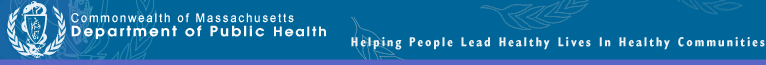 Drug Formulary Commission Statutory MissionSchedule II and III Opioid UniverseComponent 1: Drugs Of Heightened Public Health RiskComponent 2: Drug Formulary Therapeutic Substitutes With Abuse Deterrent PropertiesComponent 3: “Cross Walk”List of Medications with Abuse-Deterrent Claims in FDA-Approved LabelingList of Medications with Abuse-Deterrent Claims in FDA-Approved LabelingList of Medications with Abuse-Deterrent Claims in FDA-Approved LabelingList of Medications with Abuse-Deterrent Claims in FDA-Approved LabelingList of Medications with Abuse-Deterrent Claims in FDA-Approved LabelingProduct NameManufacturerIngredient(s)Dose FormMethod of Abuse DeterrenceTarginiq ERPurdueOxycodone ER and NaloxoneTabletAntagonistOxyContinPurdueOxycodone ERTabletCrush-resistant FormulationHysingla ERPurdueHydrocodone ERTabletCrush-resistant FormulationEmbedaPfizerMorphine ER and NaltrexoneCapsuleAntagonistData Requests from Drug Formulary CommissionDate of RequestExpected Presentation    to DFCHigh Prescriber Utilizers08/06/1511/15/15Abuse Deterrent or Near Abuse Deterrent Products08/06/15TodayHigh Multiple Provider Episodes Utilizers08/06/15TodayOpioid Prescriptions - # of Prescriptions, Solid Quantity, and Solid Quantity per Prescription09/08/15TodayPharmacies with High Number of Individuals who exceed MPE Threshold09/08/15TBDFrequency of Schedule II and III Drug Products that are also Prescribed with Potentiating Controlled Substance Drugs (Tramadol, Benzodiazepines)09/08/15TBDAdditional Data Provided by DepartmentDate of RequestExpected Presentation    to DFCRisk Evaluation and Mitigation Strategy (REMS) for Extended-Release and Long-Acting (ER/LA) Opioid AnalgesicsNATodayList of Medications with Abuse-Deterrent Claims in FDA-Approved LabelingList of Medications with Abuse-Deterrent Claims in FDA-Approved LabelingList of Medications with Abuse-Deterrent Claims in FDA-Approved LabelingList of Medications with Abuse-Deterrent Claims in FDA-Approved LabelingList of Medications with Abuse-Deterrent Claims in FDA-Approved LabelingList of Medications with Abuse-Deterrent Claims in FDA-Approved LabelingProduct NameManufacturerIngredient(s)Dose FormMethod of Abuse DeterrenceNotesTarginiq ERPurdueOxycodone ER and NaloxoneTabletAntagonist-----OxyContinPurdueOxycodone ERTabletCrush-resistant formulation-----Hysingla ERPurdueHydrocodone ERTabletCrush-resistant formulation-----EmbedaPfizerMorphine ER and NaltrexoneCapsuleAntagonist-----List of Medications with Abuse-Deterrent Claims but not within FDA-Approved LabelingList of Medications with Abuse-Deterrent Claims but not within FDA-Approved LabelingList of Medications with Abuse-Deterrent Claims but not within FDA-Approved LabelingList of Medications with Abuse-Deterrent Claims but not within FDA-Approved LabelingList of Medications with Abuse-Deterrent Claims but not within FDA-Approved LabelingList of Medications with Abuse-Deterrent Claims but not within FDA-Approved LabelingProduct NameManufacturerIngredient(s)Dose FormMethod of Abuse DeterrenceNotesOpana EREndoCrush-resistant formulationNo LabelOxaydoEgaletOxycodone ERTabletAversion Technology with assumed ADF propertiesLabel contains language from Human Abuse Liability (HAL) study (but not in accordance with FDA guideline standard)Nucynta ERJannsenTapentadolTabletCrush-resistant formulationNo LabelZohydroPernix TherapeuticsHydrocodone ERCapsuleReformation with BeadTek Technology (indistinguishable mix of inactive, active IR, and active ER beads) designed to be ADFNo current ADFZubsolvOrexoBuprenorphine and NaloxoneSublingual TabletAntagonistFor medication-assisted treatment, designed to deter IV abuse; No labelSchedule II and III Opioid Drug Products Associated with Individuals with Specified Multiple Provider Episode ThresholdSchedule II and III Opioid Drug Products Associated with Individuals with Specified Multiple Provider Episode ThresholdSchedule II and III Opioid Drug Products Associated with Individuals with Specified Multiple Provider Episode ThresholdSchedule II and III Opioid Drug Products Associated with Individuals with Specified Multiple Provider Episode ThresholdSchedule II and III Opioid Drug Products Associated with Individuals with Specified Multiple Provider Episode ThresholdSchedule II and III Opioid Drug Products Associated with Individuals with Specified Multiple Provider Episode ThresholdSchedule II and III Opioid Drug Products Associated with Individuals with Specified Multiple Provider Episode ThresholdSchedule II and III Opioid Drug Products Associated with Individuals with Specified Multiple Provider Episode ThresholdGeneric Cross Reference Name# PrescriptionsSolid QuantityUnique IndividualsAverage Daily MME*/
IndividualSolid Quantity/Solid RxAvg Days Supply% Individuals Received Opioid**Oxycodone Hydrochloride77436,391137398.148.59.767.2Acetaminophen/Oxycodone Hydrochloride51514,418122170.528.06.559.8Buprenorphine/Naloxone2624,00337 ----15.38.518.1Acetaminophen/Hydrocodone Bitartrate2074,8468070.523.45.839.2HYDROmorphone hydrochloride17010,41244412.962.77.421.6Morphine Sulfate1265,24132354.151.914.215.7Fentanyl7351717124.07.117.78.3Acetaminophen/Codeine Phosphate4180626241.319.74.012.7Methadone Hydrochloride362,50012232.580.619.05.9Buprenorphine Hydrochloride121672654.313.910.51.0Codeine Sulfate8409337.951.113.61.5Aspirin/Oxycodone Hydrochloride41021134.425.55.80.5Hydrocodone Bitartrate/Ibuprofen324330.08.02.01.5Buprenorphine2529.62.515.51.0Meperidine Hydrochloride132140.032.04.00.5Oxymorphone Hydrochloride160190.060.030.00.5Totals2,23779,937204605.136.78.9 ----*Morphine Milligram Equivalent** This represents the percent of individuals who received the specific opioid drug product within that corresponding row** This represents the percent of individuals who received the specific opioid drug product within that corresponding row** This represents the percent of individuals who received the specific opioid drug product within that corresponding row** This represents the percent of individuals who received the specific opioid drug product within that corresponding row** This represents the percent of individuals who received the specific opioid drug product within that corresponding row** This represents the percent of individuals who received the specific opioid drug product within that corresponding row** This represents the percent of individuals who received the specific opioid drug product within that corresponding row** This represents the percent of individuals who received the specific opioid drug product within that corresponding row** This represents the percent of individuals who received the specific opioid drug product within that corresponding row(e.g., 67.2 percent of the 204 individuals who met the MPE threshold received at least one oxycodone hydrochloride prescription)(e.g., 67.2 percent of the 204 individuals who met the MPE threshold received at least one oxycodone hydrochloride prescription)(e.g., 67.2 percent of the 204 individuals who met the MPE threshold received at least one oxycodone hydrochloride prescription)(e.g., 67.2 percent of the 204 individuals who met the MPE threshold received at least one oxycodone hydrochloride prescription)(e.g., 67.2 percent of the 204 individuals who met the MPE threshold received at least one oxycodone hydrochloride prescription)(e.g., 67.2 percent of the 204 individuals who met the MPE threshold received at least one oxycodone hydrochloride prescription)(e.g., 67.2 percent of the 204 individuals who met the MPE threshold received at least one oxycodone hydrochloride prescription)(e.g., 67.2 percent of the 204 individuals who met the MPE threshold received at least one oxycodone hydrochloride prescription)(e.g., 67.2 percent of the 204 individuals who met the MPE threshold received at least one oxycodone hydrochloride prescription)(e.g., 67.2 percent of the 204 individuals who met the MPE threshold received at least one oxycodone hydrochloride prescription) ---- Buprenorphine/Naloxone (Brand name is Suboxone) is used for substance abuse treatment; OPMDC is reviewing the scientific  ---- Buprenorphine/Naloxone (Brand name is Suboxone) is used for substance abuse treatment; OPMDC is reviewing the scientific  ---- Buprenorphine/Naloxone (Brand name is Suboxone) is used for substance abuse treatment; OPMDC is reviewing the scientific  ---- Buprenorphine/Naloxone (Brand name is Suboxone) is used for substance abuse treatment; OPMDC is reviewing the scientific  ---- Buprenorphine/Naloxone (Brand name is Suboxone) is used for substance abuse treatment; OPMDC is reviewing the scientific  ---- Buprenorphine/Naloxone (Brand name is Suboxone) is used for substance abuse treatment; OPMDC is reviewing the scientific  ---- Buprenorphine/Naloxone (Brand name is Suboxone) is used for substance abuse treatment; OPMDC is reviewing the scientific  ---- Buprenorphine/Naloxone (Brand name is Suboxone) is used for substance abuse treatment; OPMDC is reviewing the scientific  ---- Buprenorphine/Naloxone (Brand name is Suboxone) is used for substance abuse treatment; OPMDC is reviewing the scientific  ---- Buprenorphine/Naloxone (Brand name is Suboxone) is used for substance abuse treatment; OPMDC is reviewing the scientific literature regarding adding MME for this drug product and will update information as soon as the review is completed.literature regarding adding MME for this drug product and will update information as soon as the review is completed.literature regarding adding MME for this drug product and will update information as soon as the review is completed.literature regarding adding MME for this drug product and will update information as soon as the review is completed.literature regarding adding MME for this drug product and will update information as soon as the review is completed.literature regarding adding MME for this drug product and will update information as soon as the review is completed.literature regarding adding MME for this drug product and will update information as soon as the review is completed.literature regarding adding MME for this drug product and will update information as soon as the review is completed.literature regarding adding MME for this drug product and will update information as soon as the review is completed.Number of unique individuals identified who met the 5&5 over 3 month (April-June, 2015) criteria = 204Number of unique individuals identified who met the 5&5 over 3 month (April-June, 2015) criteria = 204Number of unique individuals identified who met the 5&5 over 3 month (April-June, 2015) criteria = 204Number of unique individuals identified who met the 5&5 over 3 month (April-June, 2015) criteria = 204Number of unique individuals identified who met the 5&5 over 3 month (April-June, 2015) criteria = 204Number of unique individuals identified who met the 5&5 over 3 month (April-June, 2015) criteria = 204Number of unique individuals identified who met the 5&5 over 3 month (April-June, 2015) criteria = 204Number of unique individuals identified who met the 5&5 over 3 month (April-June, 2015) criteria = 204CY 2014 Schedule II Opioid Drug ProductsCY 2014 Schedule II Opioid Drug ProductsCY 2014 Schedule II Opioid Drug ProductsCY 2014 Schedule II Opioid Drug ProductsGeneric Cross Reference Name# PrescriptionsSolid QuantitySolid Quantity/
PrescriptionOxycodone Hydrochloride1,101,38681,304,48075Acetaminophen/Oxycodone Hydrochloride1,059,09757,987,69655Acetaminophen/Hydrocodone Bitartrate1,032,33550,780,35049Morphine Sulfate237,27512,679,74969Hydromorphone hydrochloride125,3318,761,16472Fentanyl120,6141,220,20310Methadone Hydrochloride94,26612,114,376134Hydrocodone Bitartrate/Ibuprofen18,135902,16150Tapentadol Hydrochloride9,646756,14478Oxymorphone Hydrochloride9,269766,22483Codeine Sulfate6,805548,99581Meperidine Hydrochloride4,031206,53868Fentanyl Citrate1,02898,59297Levorphanol Tartrate544103,940191Aspirin/Oxycodone Hydrochloride50035,40471Belladonna Alkaloids/Opium Alkaloids2616,69926Hydrocodone Bitartrate291,56054Ibuprofen/Oxycodone Hydrochloride1241234Note: Morphine Sulfate/Naltrexone Hydrochloride (EMBEDA®) was not reported to the MA PMP in CY 2014Note: Morphine Sulfate/Naltrexone Hydrochloride (EMBEDA®) was not reported to the MA PMP in CY 2014Note: Morphine Sulfate/Naltrexone Hydrochloride (EMBEDA®) was not reported to the MA PMP in CY 2014Note: Morphine Sulfate/Naltrexone Hydrochloride (EMBEDA®) was not reported to the MA PMP in CY 2014CY 2014 Schedule III Opioid Drug ProductsCY 2014 Schedule III Opioid Drug ProductsCY 2014 Schedule III Opioid Drug ProductsCY 2014 Schedule III Opioid Drug ProductsCY 2014 Schedule III Opioid Drug ProductsCY 2014 Schedule III Opioid Drug ProductsCY 2014 Schedule III Opioid Drug ProductsGeneric Cross Reference NameGeneric Cross Reference Name# Prescriptions# PrescriptionsSolid QuantitySolid Quantity/
PrescriptionSolid Quantity/
PrescriptionBuprenorphine/NaloxoneBuprenorphine/Naloxone548,579548,57916,816,6033131Acetaminophen/Codeine PhosphateAcetaminophen/Codeine Phosphate241,402241,4029,053,0293838Buprenorphine HydrochlorideBuprenorphine Hydrochloride28,29028,290871,5283131APAP/Butalbital/Caff/Codeine PhosAPAP/Butalbital/Caff/Codeine Phos9,5659,565450,4414747BuprenorphineBuprenorphine8,8928,89235,62244Aspirin/Butalbital/Caffeine/Codeine PhosphateAspirin/Butalbital/Caffeine/Codeine Phosphate3,8483,848214,5385656Aspirin/Carisoprodol/Codeine PhosphateAspirin/Carisoprodol/Codeine Phosphate61615,4008989Acetaminophen/Caffeine/Dihydrocodeine BitartrateAcetaminophen/Caffeine/Dihydrocodeine Bitartrate10103994040Aspirin/Caffeine/Dihydrocodeine BitartrateAspirin/Caffeine/Dihydrocodeine Bitartrate44480120120Risk Evaluation and Mitigation Strategy (REMS) for Extended-Release and Long-Acting (ER/LA) Opioid Analgesics Risk Evaluation and Mitigation Strategy (REMS) for Extended-Release and Long-Acting (ER/LA) Opioid Analgesics Risk Evaluation and Mitigation Strategy (REMS) for Extended-Release and Long-Acting (ER/LA) Opioid Analgesics Risk Evaluation and Mitigation Strategy (REMS) for Extended-Release and Long-Acting (ER/LA) Opioid Analgesics Risk Evaluation and Mitigation Strategy (REMS) for Extended-Release and Long-Acting (ER/LA) Opioid Analgesics Risk Evaluation and Mitigation Strategy (REMS) for Extended-Release and Long-Acting (ER/LA) Opioid Analgesics Product NameGCR NameGCR NameFormFormFormAVINZAMorphine SulfateMorphine SulfateCapsules - Extended Release Capsules - Extended Release Capsules - Extended Release BUTRANSBuprenorphineBuprenorphinePatch - Extended ReleasePatch - Extended ReleasePatch - Extended ReleaseDURAGESICFentanylFentanylPatch - Extended ReleasePatch - Extended ReleasePatch - Extended ReleaseEXALGOHydromorphone hydrochlorideHydromorphone hydrochlorideTablet - Extended ReleaseTablet - Extended ReleaseTablet - Extended ReleaseFENTANYL TRANSDERMAL SYSTEMFentanylFentanylPatch - Extended ReleasePatch - Extended ReleasePatch - Extended ReleaseKADIANMorphine SulfateMorphine SulfateCapsules - Extended Release Capsules - Extended Release Capsules - Extended Release MORPHINE SUPHATEMorphine SulfateMorphine SulfateCapsules - Extended Release Capsules - Extended Release Capsules - Extended Release MORPHINE SUPHATEMorphine SulfateMorphine SulfateCapsules - Extended Release (24 hours)Capsules - Extended Release (24 hours)Capsules - Extended Release (24 hours)MORPHINE SUPHATEMorphine SulfateMorphine SulfateTablet - Extended ReleaseTablet - Extended ReleaseTablet - Extended ReleaseMS CONTINMorphine SulfateMorphine SulfateTablet - Extended ReleaseTablet - Extended ReleaseTablet - Extended Release*NOVAPLUS FENTANYLFentanylFentanylPatch - Extended ReleasePatch - Extended ReleasePatch - Extended ReleaseNUCYNTA ERTapentadol HydrochlorideTapentadol HydrochlorideTablet - Extended ReleaseTablet - Extended ReleaseTablet - Extended ReleaseOPANA EROxymorphone HydrochlorideOxymorphone HydrochlorideTablet - Extended ReleaseTablet - Extended ReleaseTablet - Extended ReleaseOXYCODONE HYDROCHLORIDEOxycodone HydrochlorideOxycodone HydrochlorideTablet - Extended Release Tablet - Extended Release Tablet - Extended Release OXYCONTINOxycodone HydrochlorideOxycodone HydrochlorideCapsules - Extended Release Capsules - Extended Release Capsules - Extended Release OXYMORPHONE HYDROCHLORIDEOxymorphone HydrochlorideOxymorphone HydrochlorideTablet - Extended ReleaseTablet - Extended ReleaseTablet - Extended ReleaseZOHYDRO ERHydrocodone BitartrateHydrocodone BitartrateCapsules - Extended Release Capsules - Extended Release Capsules - Extended Release *Not included on the FDA REMS list, but are ER/LA opioid drug products*Not included on the FDA REMS list, but are ER/LA opioid drug products*Not included on the FDA REMS list, but are ER/LA opioid drug products*Not included on the FDA REMS list, but are ER/LA opioid drug products*Not included on the FDA REMS list, but are ER/LA opioid drug products*Not included on the FDA REMS list, but are ER/LA opioid drug products